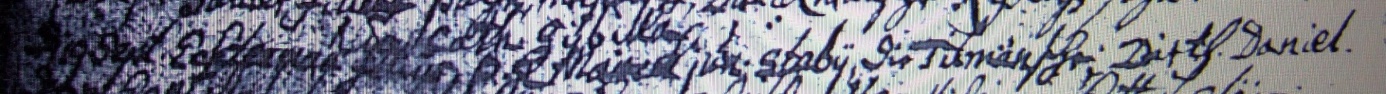 Kirchenbuch Dellwig 1752; ARCHION-Bild 165 in „Taufen 1749 - 1761“ (sehr schwache Vorlage)Abschrift:„d 19 Sept. Echterman filius P. (Paten, KJK) H. M.. (unleserl.) jun. Staby, die Tilmannsche, Dieth. Daniel“.